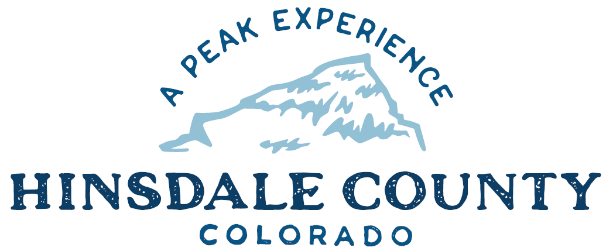 HINSDALE COUNTYBOARD OF COUNTY COMMISSIONERS WORKSHOP & MEETINGCoursey Annex, 311 North Henson St.Lake City, CO Wednesday, September 16, 2020AGENDASandy Hines is inviting you to a scheduled Zoom meeting.When: Sep 16, 2020 08:00 AM Mountain Time (US and Canada) Register in advance for this meeting:https://us02web.zoom.us/meeting/register/tZwvcuipqT4oE9OKGMEjOU7S6NkSKgfhbtOk After registering, you will receive a confirmation email containing information about joining the meeting.Or call in +1 346 248 7799Meeting ID: 882 5117 5297
Passcode: 566427________________________________________________________________8:15 AM         OPEN DISCUSSIONSlumgullion Inlet8:30 AM        WORKSHOPDiscuss Friends of the River District – Colorado River District – Sue HansenDiscuss Conditions and Future Plans for County Road 30 – Interim Road and Bridge Supervisor Don MenziesDiscuss Lake Fork Community Foundation Grant Application – First Responder Mental Health Class – EMS Director Buffy WittDiscuss 2020 Abstract of Assessment - Assessor, Luke de la ParraDiscuss 2015 Building Code Adoption Process – Building Official Richard KimballDiscuss Trails Commission Recommendation for Appointment of John Paulus – Interim Administrator Sandy HinesDiscuss Tourism Management Planning Group Update – Commissioner GuttermanDiscuss Lake San Cristobal project including Grant Pathway – Commissioner BorchersDiscuss Contract for Purchase of Lake San Cristobal Peninsula – Commissioner BorchersDiscuss Observatory (TBD Name) – Commissioner BorchersDiscuss Lake Fork Community Foundation Grant Application Observatory – Commissioner BorchersDiscuss Great Outdoors Colorado (GOCO) Youth Corps Grant Application for Alpine Loop – Commissioner BorchersDiscuss San Juan National Forest/Hinsdale County Sheriff Office Agreement ModificationDiscuss Great America’s Outdoors Act projects – Commissioner BorchersCLOSE COMMISSIONER WORKSHOP11 AM       	OPEN COMMISSIONER’S REGULAR MEETING11:05 AM	PROPANE SERVICE 2021 BID AWARDPledge of Allegiance             Modifications to the Agenda                        Approval of the AgendaCITIZEN COMMENTS FROM THE FLOOR                  	REGULAR AGENDAPropane Service 2021 Bid AwardConsider Lake Fork Community Foundation Grant Application – First Responder Mental Health ClassConsider 2020 Abstract of AssessmentConsider Trails Commission Recommendation for Appointment of John Paulus Consider Contract for Purchase of Lake San Cristobal PeninsulaConsider Lake Fork Community Foundation Grant Application - ObservatoryConsider San Juan National Forest/Hinsdale County Sheriff Office Agreement ModificationConsider GOCO Youth Corps Grant Application for Alpine Loop	ANY UNSCHEDULED BUSINESS	Presentation of Bills to be PaidADJOURN1:00 PM	BUDGET WORKSHOP #2Times stated are approximate and the agenda may be modified as necessary at the discretion of the Board.  The next Commissioner’s meeting is a workshop and regular meeting scheduled for Wednesday, October 7, 2020 unless otherwise noted at the Coursey Annex, 311 N. Henson Street, Lake City, CO  81235.  Commissioner's workshop will begin at 8:30 AM and the regular meeting at 10:00 AM.  Two or more Hinsdale County Commissioners may virtually attend the Town of Lake City Board of Trustees Zoom Meeting on Wednesday, September 16, at 6 p.m.